TARZANA NEIGHBORHOOD COUNCIL JOINT TRANSPORTATION COMMITTEE and BOARD MEETING AGENDAMax Flehinger, ChairmanWednesday, October 19, 2016, at 8:00 PM(NOTE TIME CHANGE), Committee members: Harvey Goldberg, Vice Chair; Ken Schwartz: Zan Green; Sukh Singh; Eran Heissler; Richard Silverman; Bob ShmaeffThe public is requested to fill out a “Speaker Card” to address the Committee on any item of the agenda prior to the Committee taking action on an item.  Comments from the public on Agenda items will be heard only when the respective item is being considered. Comments from the public on other matters not appearing on the Agenda that is within the Committee’s subject matter jurisdiction will be heard during the Public Comment period.  Public  16comment is limited to 2 minutes per speaker, unless waived by the presiding officer of the Committee. As a covered entity under Title II of the Americans with Disabilities Act, the City of  does not discriminate on the basis of disability and upon request, will provide reasonable accommodation to ensure equal access to its programs, services, and activities.  Sign language interpreters, assistive listening devices, or other auxiliary aids and/or services may be provided upon request.  To ensure availability of services, please make your request at least 72 hours prior to the meeting you wish to attend by contacting the Department of Neighborhood Empowerment at (213) 978-1551 or by email at info@empowerla.org. Call to order and welcoming remarks.Approval of minutes of September 20, 2016 meetingPublic comments. Limited to two minutes per speaker.Burned-out lights on signs and unreadable signs on 101 Freeway – progress reportElimination of overnight truck parking on Philiprimm, between Yolanda and Wilbur – progress reportWeeds on  median between Friar and Calvert, also on Burbank Bl. median, between Reseda/Etiwanda and around  – progress reportRequest to close Shirley tunnel – discussion, possible motionRequest to restrict parking on Martha, between Corbin and Melvin and between Shirley and Calvin – discussion, possible motionCommittee Member Comments - Comments from Committee members on subject matters within the Committee’s jurisdiction.Future agenda items and other calendar events.  Next meeting is tentatively scheduled for Wednesday, November 30, 2016 at 6:30 PM.  Adjournment. For more information about the Tarzana Neighborhood Council visit our web site at www.tarzananc.orgIn compliance with Government Code section 54957.5, non-exempt writings that are distributed to a majority or all of the board in advance of a meeting, may be viewed at our website by clicking on the following link: www.tarzananc.org/committees.php?committee_id=10, or at the scheduled meeting. In addition, if you would like a copy of any record related to an item on the agenda, please contact us at tnc@tarzananc.org or 818-921-4992.Process for Reconsideration –Reconsideration of Committee actions shall be in accordance with Tarzana Neighborhood Council bylawsCITY OF TARZANA  NEIGHBORHOOD COUNCIL TELEPHONE (818) 921-4992tnc@tarzananc.orgwww.tarzananc.org TARZANA NEIGHBORHOOD COUNCILC/O Department of Neighborhood Empowerment 200 N. Spring  Suite 2005TELEPHONE: (213) 978-1551FAX: (213) 978-1751TARZANA  NEIGHBORHOOD COUNCIL TELEPHONE (818) 921-4992tnc@tarzananc.orgwww.tarzananc.org 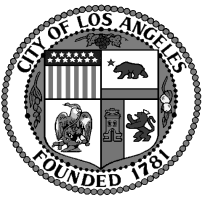 TARZANA NEIGHBORHOOD COUNCILC/O Department of Neighborhood Empowerment 200 N. Spring  Suite 2005TELEPHONE: (213) 978-1551FAX: (213) 978-1751